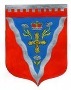 Совет депутатовРомашкинского сельского поселенияПриозерского муниципального района Ленинградской областиР Е Ш Е Н И Еот  15 декабря   2023 года			 					№ 172В соответствие с Федеральным законом от 02.03.2007г. № 25-ФЗ «О муниципальной службе в Российской Федерации», Областным законом Ленинградской области от 11.03.2008г. № 14-оз «О правовом регулировании муниципальной службы в Ленинградской области», п.2 ст.6 Решения Совета депутатов от 15.12.2023 г. №     «О бюджете муниципального образования Ромашкинского сельского поселения муниципального образования Приозерский муниципальный район Ленинградской области на 2024 год и плановый период 2025 и 2026 годов», Уставом  Ромашкинского сельского поселения Приозерского муниципального района Ленинградской области, в целях стимулирования труда работников администрации Совет депутатов Ромашкинского сельского поселения РЕШИЛ:1. Утвердить размеры должностных окладов и ежемесячного денежного поощрения работников администрации замещающих должности, не являющиеся должностями муниципальной службы администрации Ромашкинского сельского поселения Приозерского муниципального района Ленинградской области с 01 января 2024 года согласно Приложению № 1.  	 2.Утвердить размер должностного оклада специалиста военно-учетного стола администрации Ромашкинского сельского поселения Приозерского муниципального района Ленинградской области с 01 января 2024 года согласно Приложению № 2.  	 3.Настоящее постановление подлежит размещению на сайте администрации муниципального образования Ромашкинского сельского поселения www.ромашкинское.рф и распространяется на правоотношения, возникшие с 01 января 2024 года.Глава муниципального образования                                                                     Ю.М. Кенкадзе                       Приложение № 1Приложение № 1                                                                                                                                   Утверждено Решением Совета депутатовРомашкинского сельского поселенияПриозерского муниципального района Ленинградской областиот   15 декабря  2023 года № 172Размеры должностных окладов и ежемесячного денежного поощрения работников администрации, замещающих должности, не являющиеся должностями муниципальной службы администрации Ромашкинского сельского поселения Приозерского муниципального района Ленинградской области                                                                                                                                  Приложение № 2                                                                                                                     УтвержденоРешением Совета депутатовРомашкинского сельского поселенияПриозерского муниципального района Ленинградской областиот  15 декабря 2023    года №172 Размер должностного оклада инспектора военно-учетного стола Ромашкинского сельского поселенияПриозерского муниципального района Ленинградской области «Об утверждении должностных окладов работников администрации, замещающих должности, не являющиеся должностями муниципальной службы    администрации Ромашкинского сельского поселения Приозерского муниципального района Ленинградской области»№ п/пНаименование должностейОкладЕжемесячное денежное поощрение1Водитель9526,964763,482Уборщица7409,923704,96Итого16936,888468,44№ п/пНаименование должностейДолжностной оклад1Инспектор ВУС 20 352,00